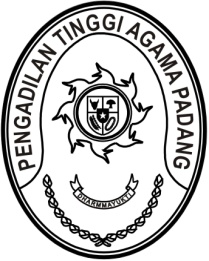 S  U  R  A  T      T  U  G  A  SNomor : W3-A/        /PP.00.4/10/2022Menimbang 	: 	bahwa Badan Litbang Diklat Hukum dan Peradilan Mahkamah Agung RI mengadakan Pelatihan Online Penyusunan Laporan Kinerja Angkatan 1 s.d 5 dari Tempat Tugas Tahun 2022 yang diikuti antara lain oleh aparatur pada Pengadilan Tinggi Agama Padang; Dasar 	: 	Surat Kepala Badan Litbang Diklat Hukum dan Peradilan Mahkamah Agung RI Nomor 990/Bld/S/9/2022 tanggal 20 September 2022 perihal Pemanggilan Peserta Pelatihan Online Penyusunan Laporan Kinerja Angkatan 1 s.d 5 dari Tempat Tugas Tahun 2022;MEMBERI TUGASKepada 	: 	Nama		:	Millia Sufia, S.E., S.H., M.M.		NIP	:	198410142009042002		Pangkat/Gol. Ru	:	Penata (III/c)		Jabatan	: Kepala Sub Bagian Keuangan Dan Pelaporan			Unit Kerja	:	Pengadilan Tinggi Agama PadangUntuk 	 :  	Pertama	 : 	mengikuti Pelatihan Online Penyusunan Laporan Kinerja Angkatan 1 s.d 5 dari Tempat Tugas Tahun 2022 pada tanggal 
7 s.d 11 November 2022 secara daring;Kedua	: 	selama mengikuti Pelatihan Online yang bersangkutan dibebaskan dari tugas.    Oktober 2022Ketua,Dr. Drs. H. Pelmizar, M.H.I.NIP. 195611121981031009